LIGA MALUCHÓW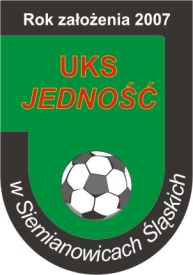 ROZGRYWKI PIŁKARSKIE DZIECI           Organizator: UKS JEDNOŚĆ w Siemianowicach Śląskich    Sezon 2013/2014 – JESIEŃ    Rocznik 2006Turniej Nr 1 - Organizator: UKS JednośćTABELA PO I TURNIEJUKLASYFIKACJA STRZELCÓW                              LIGA MALUCHÓWROZGRYWKI PIŁKARSKIE DZIECI           Organizator: UKS JEDNOŚĆ w Siemianowicach Śląskich    Sezon 2013/2014 – JESIEŃ    Rocznik 2006Turniej Nr 2 - Organizator: GKS KatowiceTABELA PO II TURNIEJU             LIGA MALUCHÓWROZGRYWKI PIŁKARSKIE DZIECI           Organizator: UKS JEDNOŚĆ w Siemianowicach Śląskich    Sezon 2013/2014 – JESIEŃ    Rocznik 2006Turniej Nr 3 - Organizator: MKS ZaborzeTABELA PO III TURNIEJU             LIGA MALUCHÓWROZGRYWKI PIŁKARSKIE DZIECI           Organizator: UKS JEDNOŚĆ w Siemianowicach Śląskich    Sezon 2013/2014 – JESIEŃ    Rocznik 2006Turniej Nr 4 - Organizator: Gwiazda Ruda ŚląskaTABELA PO IV TURNIEJU             LIGA MALUCHÓWROZGRYWKI PIŁKARSKIE DZIECI           Organizator: UKS JEDNOŚĆ w Siemianowicach Śląskich    Sezon 2013/2014 – Wiosna    Rocznik 2006Turniej Nr 5 - Organizator: UKS JEDNOŚĆTABELA PO V TURNIEJU                  LIGA MALUCHÓWROZGRYWKI PIŁKARSKIE DZIECI           Organizator: UKS JEDNOŚĆ w Siemianowicach Śląskich    Sezon 2013/2014 – Wiosna    Rocznik 2006Turniej Nr 6 - Organizator: GKS KatowiceTABELA PO VI TURNIEJUKto z kimWynikStrzelcy bramekUKS Jedność – GKS Katowice   3 : 0Sebastian Łuczyna, Oskar Ludyga 2SRS Gwiazda – AF Jaworzno3 : 2 Gieć 2, Czaja – Batko, WygaśMKS Zaborze – AF Jaworzno3 : 0Krawczyk Filip 2, Krawczyk MateuszSRS Gwiazda – UKS Jedność0 : 4Małecki Antoni, Pisarski Dominik 2, Oskar LudygaMKS Zaborze – SRS Gwiazda1 : 1Krawczyk Filip - RosmanAF Jaworzno – GKS Katowice1 : 7 ? – Kokosinski 2, Jagodziński 2, Powroźnik, Zając, AdamczykSRS Gwiazda - GKS Katowice2 : 1Marona, Bugaj - JagodzińskiMKS Zaborze – UKS Jedność0 : 2Małecki, PisarskiMKS Zaborze - GKS Katowice2 : 2Mateusz Krawczyk 2 – Jagodziński, KokosińskiUKS Jedność - AF Jaworzno3 : 0w.o.L.P.Nazwa drużynyIlość punktówBramkiUKS JEDNOŚĆ1212 – 0SRS Gwiazda76 – 8MKS Zaborze56 – 5GKS Katowice410 : 8L.P.Imię i NazwiskoNazwa drużynyIlość bramekLudyga OskarUKS Jedność20KokosińskiGKS Katowice17JagodzińskiGKS Katowice15Pisarski DominikUKS Jedność12Małecki AntoniUKS Jedność11RossmannSRS Gwiazda11AdamczykGKS Katowice II8BugajSRS Gwiazda7SzalaGKS Katowice6Krawczyk FilipMKS Zaborze6KwiecieńSRS Gwiazda6Krawczyk MateuszMKS Zaborze5ZającGKS Katowice 5SamborskiGKS Katowice5Oliwier FortunaUKS Jedność4GubałaSRS Gwiazda4CzajaSRS Gwiazda4Grozmani MaksMKS Zaborze4Malinowski FranciszekUKS Jedność4BarańskiGKS Katowice3TarabaszGKS Katowice3StróżnyGKS Katowice3KawalaGKS Katowice3ChmielMKS Zaborze2KojMKS Zaborze2GiećSRS Gwiazda2PrzewoźnikGKS Katowice2KotalaMKS Zaborze2GruszkaMKS Zaborze2PoloczekGKS Katowice2Sebastian ŁuczynaUKS Jedność1MaronaSRS Gwiazda1WeingrichtMKS Zaborze1KomorSRS Gwiazda1OleksikSRS Gwiazda1LanusznySRS Gwiazda1PatelGKS Katowice II1BrolGKS Katowice II1BąkSRS Gwiazda1NawrockiSRS Gwiazda1GarbaczMKS Zaborze1CzogałaSRS Gwiazda1OględzińskiGKS Katowice 1Kto z kimWynikStrzelcy bramekUKS Jedność – GKS Katowice   4 : 2Dominik Pisarski 2,  Oskar Ludyga 2 – Stróżny, Poloczek SRS Gwiazda – UKS Jedność3 : 3 Czaja 2, Rossmann - Oskar Ludyga 2, MalinowskiMKS Zaborze – SRS Gwiazda1 : 3Krawczyk Filip – Rossmann, Kwiecień, BugajSRS Gwiazda - GKS Katowice2 : 2Bugaj, Rossmann – Kokosinski, TarabaszMKS Zaborze – UKS Jedność1 : 3Weingricht - Oskar Ludyga 3MKS Zaborze - GKS Katowice0 : 2Jagodzinski 2L.P.Nazwa drużynyIlość punktówBramkiUKS JEDNOŚĆ1922 – 6SRS Gwiazda1214 – 14GKS Katowice816 : 14MKS Zaborze58 – 13Kto z kimWynikStrzelcy bramekMKS Zaborze – SRS Gwiazda   1 : 1Maks Grozmani - ? GKS Katowice - GKS Katowice II4 : 2Adamczyk, Przewoźnik, Samborski 2 – Patel, ZającGKS Katowice – SRS Gwiazda1 : 3? – Kwiecień 3UKS Jedność - GKS Katowice II0 : 2Brol, StróżnyMKS Zaborze – UKS Jedność0 : 0SRS Gwiazda - GKS Katowice II5 : 0Rossmann Jakub 3, Szymon Bugaj, Kwiecień MKS Zaborze - GKS Katowice 0 : 2Kokosiński, JagodzińskiUKS Jedność - SRS Gwiazda0 : 2Komor, RossmannMKS Zaborze - GKS Katowice II4 : 0Krawczyk Filip, Kotala, Grozmani Maks, Krawczyk MateuszUKS Jedność - GKS Katowice 3 : 2Pisarski Dominik 2, Fortuna Oliwier – Samborski, KokosińskiL.P.Nazwa drużynyIlość punktówBramkiUKS JEDNOŚĆ2325 – 10SRS Gwiazda2225 – 16GKS Katowice1425 : 22MKS Zaborze1013 – 16GKS Katowice II34 – 13 Kto z kimWynikStrzelcy bramekGKS Katowice II – SRS Gwiazda   3 : 5Tarabasz, Adamczyk, Nawrocki – Rossmann Jakub 3, Bugaj, Kwiecień MKS Zaborze – UKS Jedność1 : 1Kotala - LudygaGKS Katowice – SRS Gwiazda2 : 2Jagodziński 2 – Bugaj 2UKS Jedność - GKS Katowice II3 : 0Małecki 2, PisarskiMKS Zaborze – GKS Katowice0 : 3Kokosiński, Jagodziński, SamborskiGKS Katowice - GKS Katowice II4 : 2Kokosiński 3, Jagodziński – Adamczyk, Zając UKS Jedność - SRS Gwiazda5 : 0Pisarski Dominik , Fortuna Oliwier, Małecki , Ludyga 2MKS Zaborze - GKS Katowice II1 : 0KrawczykUKS Jedność - GKS Katowice 4 : 1Małecki , Ludyga 2, samobójcza - JagodzińskiSRS Gwiazda - MKS Zaborze2 : 0Bąk, KwiecieńL.P.Nazwa drużynyIlość punktówBramkiUKS JEDNOŚĆ3338 – 12SRS Gwiazda2934 – 26GKS Katowice2135 : 30MKS Zaborze1415 – 22GKS Katowice II39 – 26 Kto z kimWynikStrzelcy bramekMKS Zaborze – UKS Jedność   0 : 0GKS Katowice – SRS Gwiazda3 : 0Szala, Jagodziński, TarabaszGKS Katowice II – UKS Jedność2 : 2Kokosiński,  Kawala – Malinowski, PisarskiMKS Zaborze – GKS Katowice1 : 3Garbacz – Szala 2, ZającUKS Jedność – GKS Katowice0 : 0SRS Gwiazda - GKS Katowice II2 : 2Oleksik, Lanuszny – Kokosiński 2UKS Jedność - SRS Gwiazda4 : 0 Ludyga 3, MałeckiMKS Zaborze - GKS Katowice II2 : 1Grozmani, Chmiel - KokosińskiGKS Katowice II - GKS Katowice 1 : 0KawalaSRS Gwiazda - MKS Zaborze0 : 3Chmiel, Koj 2L.P.Nazwa drużynyIlość punktówBramkiUKS JEDNOŚĆ3944 – 14SRS Gwiazda3036 – 38GKS Katowice2841 : 32MKS Zaborze2121 – 26GKS Katowice II815 – 32 Kto z kimWynikStrzelcy bramekMKS Zaborze – GKS Katowice   0 : 1SzalaUKS Jedność – SRS Gwiazda1 : 1Samobójcza - GubałaGKS Katowice II – UKS Jedność1 : 4Adamczyk – Malinowski, Pisarski, Małecki, LudygaMKS Zaborze – SRS Gwiazda2 : 2Gruszka, Grozmani – Czogała, Gubała SRS Gwiazda – GKS Katowice1 : 3Gubała – Jagodziński, Barański, SzalaMKS Zaborze - GKS Katowice II1 : 4Gruszka – Adamczyk 2, Poloczek, Kokosiński UKS Jedność - GKS Katowice3 : 2Ludyga, Małecki, Fortuna – Jagodziński, ZającSRS Gwiazda - GKS Katowice II2 : 4Gubała, Czaja – Kokosiński 2, Adamczyk, StróżnyGKS Katowice II - GKS Katowice 2 : 4Kawala, Samborski – Barański 2, Oględziński, SzalaUKS Jedność - MKS Zaborze5 : 1Małecki 2, Pisarski, Malinowski, Fortuna – Krawczyk MateuszL.P.Nazwa drużynyIlość punktówBramkiUKS JEDNOŚĆ4957 – 19GKS Katowice3752 : 37SRS Gwiazda3242 – 48MKS Zaborze2225 – 38GKS Katowice II1426 – 43 